Fayette Area Lions’ Den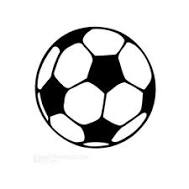 Indoor SoccerWinter 2022  Youth Divisions:	 	    Teen Divisions:	 	    Adult Divisions:   ~Co-Ed U8 (Thursday)		     ~Boys U14 (Saturday)	   ~18+ Open/Co-Ed (Sunday)   ~Boys U10 (Saturday)                ~Girls U14 (Saturday)	             ~Men’s 25+ (Monday)   ~Girls U10 (Monday)                  ~Boys U16 (Saturday)             ~Women’s 25+ (Wednesday)                                    ~Boys U12 (Tuesday)    	     ~Girls U16 (Saturday)	      ~Girls U12 (Friday)	               ~Boys U19 (Saturday)*	    ~Co-Ed U6 (Saturday)		     ~Girls U19 (Saturday)*Eligible Birthdates                                U6-(2016-2017)		 U8-(2014-2015) 	   U10-(2012-2013)        U12-(2010-2011)	U14-(2008-2009)	   U16-(2006-2007)Above age groups may “play up” 1 age groupU19-(2003/2004/2005) *No college freshman will be permitted*U19 division change allows high school seniors born in 2003 to play in this league* 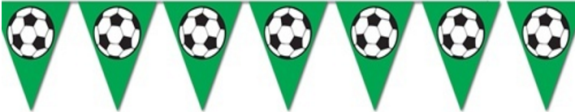 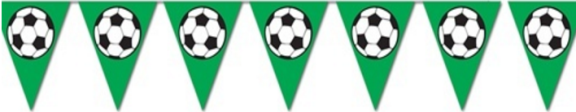 Early Bird for ALL Leagues before/on December 20th: $600          After December 20th: $650Receive a free practice ONLY if YOUR ENTIRE registration fee is turned in by early bird deadline. Registration cutoff is 1 week before the league begins.League Start Dates      18+ Co-Ed                 		Begins Sunday January 9th
     25+ Men 	           		Begins Monday, January 10th
     25+ Women               		Begins Wednesday, January 12th
     U8-U10(girls)-U12	          	Begins Week of January 9th                                          (U10 girls- Jan 10th) (U12 Boys- Jan 11th) (U8 Co-ed- Jan 13th) (U12 Girls- Jan 14th)     U6-U10(boys)-U14-U16-U19       Begins Saturday, January 15thA $100 deposit is required at registration and the remaining balance will be due before the start of the second game. No team will be put on the schedule without a deposit.Season is 8 weeks plus 1 week of playoffs. Games are 2-20-minute halves.COACHES AND CAPTAINS: You are responsible for educating your team about all the Fayette Area Lion’s Den Rules and Regulations.  Please make your parents aware that the rules are available to view on the Lions’ Den website.  Unsportsmanlike behavior in any form from coaches, players and/or fans will not be tolerated and may result in dismissal from the league.There will be NO RESCHEDULING GAMES for any reason other than weather and government mandates.Teams can have up to 16 players on a roster.ALL players and parents (if under 18) must sign waiver/roster and provide proof of age BEFORE the 1st game.All players must have the same colored jersey with a number on the back.Players can only play on one (1) team per division.All players must check in at the ref table prior to the start of each game.  Players MUST play in AT LEAST four (4) of the regular season games to be eligible for playoffs.